Membership application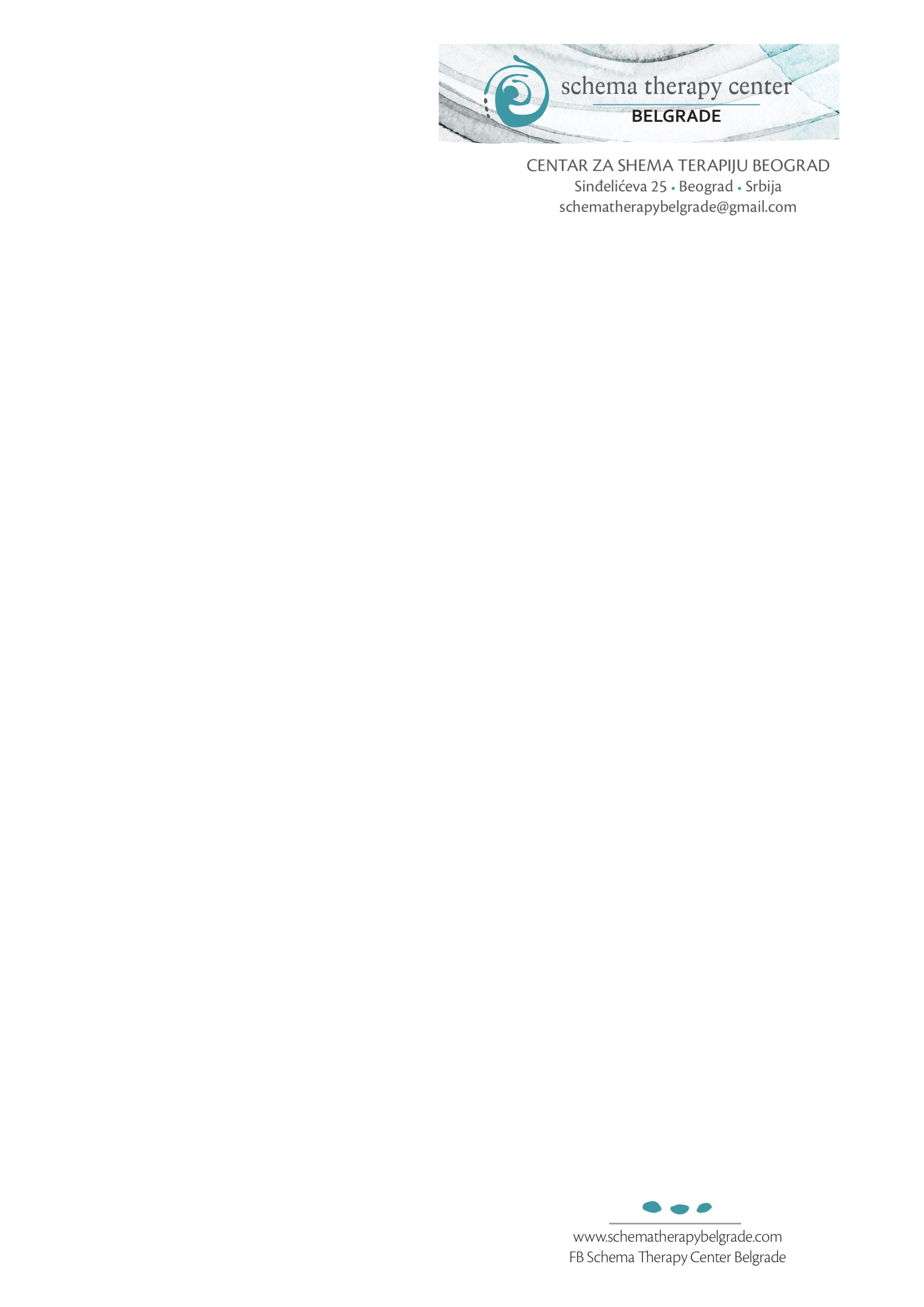 I agree to regularly pay an annual membership fee of EUR 12. By signing this, I state that I want to be a member of the "Center for Scheme Therapy Belgrade” association, and that I will act in accordance with the goals and activities defined by the Statute of the Association.Date: _________________________                     	Signature: __________________________    Name and last nameCountryAddressPhone numberE-mailEducation and professionAre you employed?    YES                                                                      NOWhere do you work?Do you have any training in psychotherapy? YES in                                                                       NOAre you in training to become Schema therapist?    YES                                                                       NOAre you interested in attending training or workshops in Schema therapy?    YES                                                                       NOAre you interested in taking an active role in the Society?     YES                                                                       NOWhat are you interested in? What would you like to do within the Society?